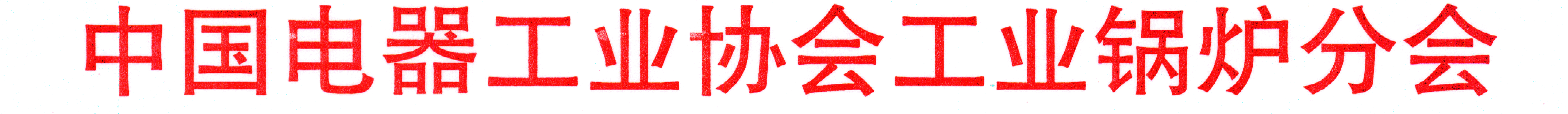 中电协工锅[2019] 001号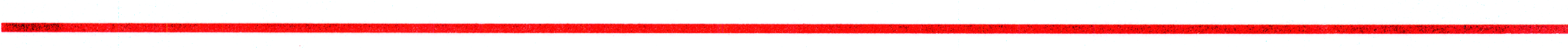 关于开展2018年度工业锅炉行业主要经济技术指标统计工作的通知各会员企业和相关单位：根据中国电器工业协会2019年行业经济运行分析与统计工作的要求和分会工作安排，工业锅炉分会决定自即日起在分会会员企业和行业相关单位中开展2018年度企业主要经济技术指标统计工作。请各会员企业和行业相关单位落实专人按本通知要求（见附件1）和国家有关统计工作的规定，认真做好企业有关经济技术指标统计和经济运行分析工作，统计数据将作为政府相关部门和企业决策参考，同时作为评选2018年度工业锅炉行业年度先进企业的重要依据，分会秘书处将在完成《2018年度工业锅炉行业部分企业经济与技术指标统计分析报告》后报送有关部门和相关会员单位。经济技术指标统计报表表格详见附件2~8，也可在分会网站（http://www.cibb.net.cn）下载填报，请在2019年3月10日前将报表发送到glxh09@163.com。分会联系人：范兵兵、周苇；地址：上海闵行区新骏环路138号浦江高科技园区4幢101；邮政编码：201114；邮箱：glxh09@163.com；电话/传真：(021)54708269。                                              中国电器工业协会工业锅炉分会                                               2019年1月4日附件：1、填报要求；2、2018年度机械工业企业主要经济指标汇总表； 3、2018年度企业工业锅炉产品销售情况； 4、2018年度企业工业锅炉新产品产业化情况；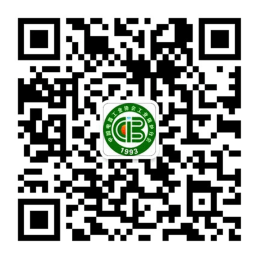 5、2018年度企业工业锅炉产品出口情况；6、2018年度企业经济运行情况分析；7、中国电器工业协会工业锅炉分会会员企业信息表；8、2018年度企业科技成果情况。附件1                   填报要求1、附件2中所列各项指标应填报齐全，不得任意空缺。如资料不全，应尽量调查补充或根据已有的相关资料估算，如确实无法填写，一律以“/”表示，不应以“X”或“—”表示。填报时应严格按表中各项指标的计量单位填写，不得擅自更改表中各指标的计量单位。2、附件3、5、6中“产品型号规格”填写：1）对于常规锅炉应按《工业锅炉型号编制方法》或相关标准的规定填报，型号规格包含锅炉本体形式、燃烧方式、燃料品种、容量（热功率）、额定工作压力和额定工作温度等六个方面内容；2）对于DZL型产品如为水管锅炉、水火管锅炉、角管式锅炉时应在“产品名称”中注明；3）对于余热锅炉应明确表示余热载体特性、余热载体量、余热载体温度、额定蒸发量或额定热功率、额定工作压力和额定蒸汽（热水）温度等；4）对于有机热载体锅炉按《有机热载体技术条件》标准规定的型号编制方式填报；5）同型号产品应按每一种规格分别填写，不应将几种规格的产品混在一起填写。3、附件5中的“技术来源”是指采用引进技术、自主开发、国内合作或国际合作；“技术水平”是指达到国内先进、国内领先、国际先进或国际领先。4、在填报附件7内容时，企业应对自身2018年经济运行情况进行分析，指出企业经济运行的特点、热点和难点，与2017年同期相比分析数据变化的原因，并对企业2019年的发展加以展望。附件2          2018年度企业主要经济指标汇总表企业名称：                                  填表人：                                          填表日期：注：本表可以登录中国电器工业协会工业锅炉分会网站（http://www.cibb.net.cn）， 点击“统计分析”进行下载。附件3                          2018年度企业锅炉产品生产与销售情况企业名称：填表人：                                                                                           填表日期：注：1、纸面不够，请复制填写，产品型号规格按相关标准规定填写；2、本表可以登录中国电器工业协会工业锅炉分会网站（http://www.cibb.net.cn）， 点击“统计分析” 进行下载。附件4                       2018年度企业锅炉新产品产业化情况企业名称：填表人：                                                                                         填表日期：注：1、纸面不够，请复制填写，产品型号规格按相关标准规定填写；2、“技术来源”是指采用引进技术、自主开发、国内合作或国际合作；“技术水平”是指达到国内先进、国内领先、国际先进或国际领先；3、本表可以登录中国电器工业协会工业锅炉分会网站（http://www.cibb.net.cn）， 点击“统计分析”进行下载。附件52018年度企业锅炉及相关产品出口情况企业名称：填表人：                                                                                        填表日期：注：1、纸面不够，请复制填写，产品型号规格按相关标准规定填写；2、本表可以登录中国电器工业协会工业锅炉分会网站（http://www.cibb.net.cn）， 点击“统计分析” 进行下载。 附件62018年度企业经济运行情况分析企业名称：填表人：                                            填表日期：注：1、纸面不够，请复制填写；    2、本表可以登录中国电器工业协会工业锅炉分会网站（http://www.cibb.net.cn）， 点击“统计分析”进行下载。附件7企业基本情况注：1、本表中其他认证和资质情况包括ASME等国外制造资质，以及质量管理体系、环境体系等认证情况；    2、本表可以登录中国电器工业协会工业锅炉分会网站（http://www.cibb.net.cn）， 点击“统计分析”进行下载；    3、本表中相关内容截止到2018年12月31日；    4、本表中相关栏目在2018年度有变化的应按实填写，无变化的在相应待填区域打“-”即可。附件82018年企业科技成果获得情况注：1、纸面不够，请复制填写；    2、本表可以登录中国电器工业协会工业锅炉分会网站（http://www.cibb.net.cn）， 点击“统计分析”进行下载。指标名称计量单位本期完成去年同期全年工业总产值（当年价）万元其中：锅炉产值万元      辅机产值万元      压力容器产值万元      技术服务产值万元      其他万元新产品产值万元全年工业销售产值（当年价）万元其中：出口交货值万元工业增加值万元全年从业人员平均人数 （人）人自年初累计完成固定资产投资万元年末科技活动人员合计(人)人科技活动经费筹集总额万元年末研究与试验发展人员(人)人研究与试验发展经费支出万元新产品开发经费支出万元年末资产合计万元流动资产小计万元流动资产年平均余额万元固定资产小计万元固定资产净值年平均余额万元年末负债合计万元年末所有者权益合计万元主营业务收入万元主营业务成本万元主营业务税金及附加万元其他业务收入万元营业费用万元主营业务利润万元管理费用及财务费用万元利息支出万元利润总额万元工业中间投入合计万元应交增值税万元锅炉名称产品型号、规格燃料种类（含余热锅炉）台 数台 数台 数蒸吨数蒸吨数蒸吨数锅炉名称产品型号、规格燃料种类（含余热锅炉）上年度库存当年生产量当年销售量上年度库存当年生产量当年销售量锅炉名称产品型号规格燃料种类（含余热锅炉）技术来源技术水平台数台数蒸吨数蒸吨数销售额（万元）锅炉名称产品型号规格燃料种类（含余热锅炉）技术来源技术水平生产量销售量生产量销售量销售额（万元）产品类型产品名称产品型号、规格燃料种类台数蒸吨数出口额（万美元）出口国家或地区锅炉主机锅炉主机配套辅机配套辅机压力容器压力容器零部件零部件其他其他一．2018年企业经济运行总体情况分析二．2018年企业经济运行的主要特点三．2018年与2017年相比，同期运行情况变化的原因分析四．2018年企业经济运行中出现的热点与难点分析五．对2019年企业经济运行的展望企业名称中文企业名称英文地址邮编邮编邮编电话传真传真企业网址Email信箱Email信箱法定代表人主管单位主管单位总工程师联系电话邮箱联系电话邮箱注册登记类型（   ）01.国有企业  02.集体企业  03.私营企业  04.股份合作企业05.外商投资企业（含港、澳、台商） 06.有限责任公司07.股份有限公司  08.其他（   ）01.国有企业  02.集体企业  03.私营企业  04.股份合作企业05.外商投资企业（含港、澳、台商） 06.有限责任公司07.股份有限公司  08.其他（   ）01.国有企业  02.集体企业  03.私营企业  04.股份合作企业05.外商投资企业（含港、澳、台商） 06.有限责任公司07.股份有限公司  08.其他（   ）01.国有企业  02.集体企业  03.私营企业  04.股份合作企业05.外商投资企业（含港、澳、台商） 06.有限责任公司07.股份有限公司  08.其他（   ）01.国有企业  02.集体企业  03.私营企业  04.股份合作企业05.外商投资企业（含港、澳、台商） 06.有限责任公司07.股份有限公司  08.其他（   ）01.国有企业  02.集体企业  03.私营企业  04.股份合作企业05.外商投资企业（含港、澳、台商） 06.有限责任公司07.股份有限公司  08.其他（   ）01.国有企业  02.集体企业  03.私营企业  04.股份合作企业05.外商投资企业（含港、澳、台商） 06.有限责任公司07.股份有限公司  08.其他（   ）01.国有企业  02.集体企业  03.私营企业  04.股份合作企业05.外商投资企业（含港、澳、台商） 06.有限责任公司07.股份有限公司  08.其他（   ）01.国有企业  02.集体企业  03.私营企业  04.股份合作企业05.外商投资企业（含港、澳、台商） 06.有限责任公司07.股份有限公司  08.其他（   ）01.国有企业  02.集体企业  03.私营企业  04.股份合作企业05.外商投资企业（含港、澳、台商） 06.有限责任公司07.股份有限公司  08.其他（   ）01.国有企业  02.集体企业  03.私营企业  04.股份合作企业05.外商投资企业（含港、澳、台商） 06.有限责任公司07.股份有限公司  08.其他（   ）01.国有企业  02.集体企业  03.私营企业  04.股份合作企业05.外商投资企业（含港、澳、台商） 06.有限责任公司07.股份有限公司  08.其他（   ）01.国有企业  02.集体企业  03.私营企业  04.股份合作企业05.外商投资企业（含港、澳、台商） 06.有限责任公司07.股份有限公司  08.其他职工总数人大专以上人员大专以上人员大专以上人员人人研究开发人员研究开发人员研究开发人员研究开发人员研究开发人员人人企业注册资金万元万元万元万元其中外资（含港澳台）比例其中外资（含港澳台）比例其中外资（含港澳台）比例其中外资（含港澳台）比例%%%%%锅炉制造许可证级别压力容器制造许可证级别压力容器制造许可证级别压力容器制造许可证级别压力容器制造许可证级别其他认证和资质情况统计人员姓名手机手机QQ号QQ号QQ号QQ号项    目项    目科技成果名称和年份颁发单位备注专利申请外观设计专利申请实用新型专利申请发明专利专利授权外观设计专利授权实用新型专利授权发明专利新产品获奖国家级新产品获奖省部级新产品获奖其他科研项目立项国家级科研项目立项省部级科研项目立项其他企业专有技术